Mestská časť Bratislava Devínska Nová VesV súlade s ust. § 9a ods. 9 písm. c) zákona č. 138/1991 Zb. o majetku obcí v znení neskorších predpisovZVEREJŇUJE ZÁMERVypožičať z dôvodu hodného osobitného zreteľa časti pozemkov registra "C" KN vo vlastníctve hlavného mesta Slovenskej republiky Bratislavy:-  parc. č. 2149/4 o výmere 0,5 m2, druh ostatná plocha, o celkovej výmere 730 m2zapísaný na liste vlastníctva č. 1723, zverený na základe zverovacieho protokolu č. 8/93 zo dňa 01.09.1992,- parc. č. 8 o výmere 0,5 m2, druh ostatná plocha, o celkovej výmere 1 890 m2, zapísaný na liste vlastníctva č. 2, zverený na základe zverovacieho protokolu č. 765/08 zo dňa 29.10.2008, pre Občianske združenie GAUDETE Devínska nová Ves, Istrijská 15, 841 07 Bratislava, IČO: 50 672 100 na dobu neurčitú od 01.01.2023, za účelom umiestnenia a správy informačných tabúľ, ktoré budú slúžiť na informovanie občanov o charitatívnych aktivitách vypožičiavateľa, prípadne iných charitatívnych a neziskových organizácií.Pozemky sú vedené Okresným úradom Bratislava, katastrálnym odborom pre okres: Bratislava IV, obec: Bratislava- Devínska Nová Ves, k. ú. Devínska Nová Ves.Dôvod hodný osobitného zreteľa spočíva v podpore charitatívnych aktivít neziskových organizácií v mestskej časti Bratislava- Devínska Nová Ves.Výpožička, ktorá je obsahom tohto zámeru, podlieha schváleniu miestnym zastupiteľstvom Mestskej časti Bratislava DNV, a to 3/5 väčšinou všetkých poslancov.Informácie o pripravovaných zámeroch nájdete aj na našej webovej stránke www.devinskanovaves.sk alebo na tel. čísle 02/60401415, kontaktná osoba - Mgr. Chandoga.V Bratislave dňa   28.11.2022                                                                                          Ing. Mária Koprdová      prednostka MÚ MČ BA-DNV  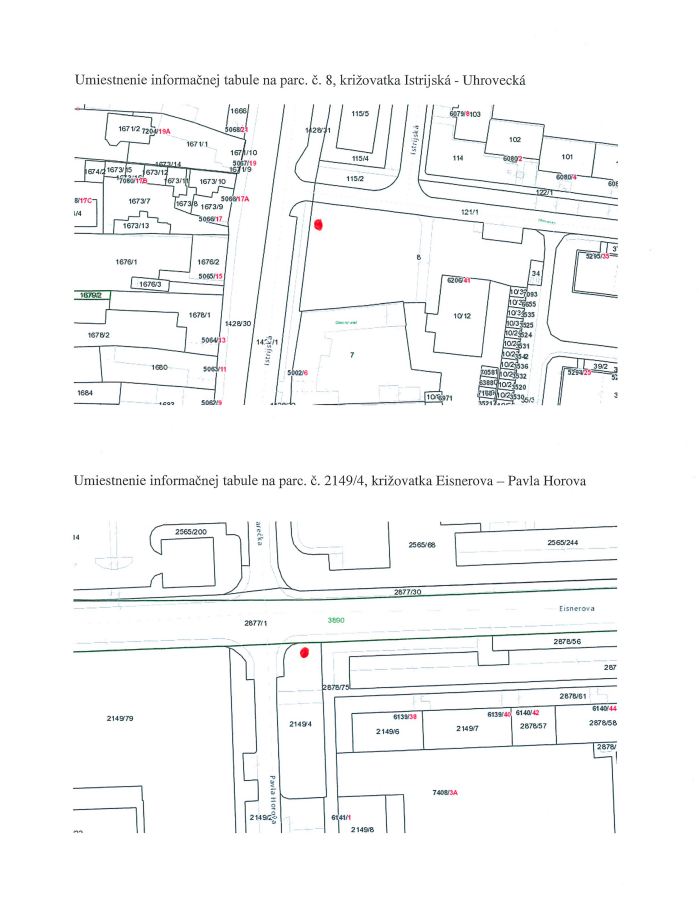 